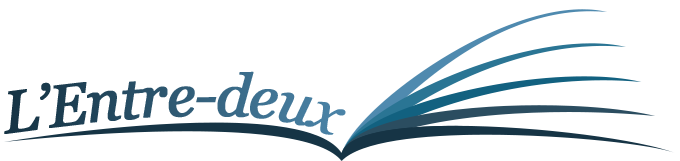 Numéro 20_____________________________________________________Titre_____________________________________________________Titre de l’articlePrénom NOMUniversité, LaboratoireRésuméXxxx (600 signes maximum espaces compris)Résumé autre langueXxxxxMots-clés : xx, xx, Mots-clés autre langue : xx, xxPlanTitre 1Titre 2Titre 3BibliographieDébut de l’articleTitre 1Titre 2Titre 3CitationBibliographieNOM(s) de l’auteur(e) en majuscules accentuées, Prénom(s) développé(s) de l’auteur(e)  (indications complémentaires dans la langue de l’article : coord., dir., éd., trad., etc. en français), Titre en italiques (date de la première édition), nombre de tomes ou de volumes, lieu d’édition (dans la langue de rédaction de l’article), éditeur, date de publication, numéro(s) de tome, volume, chapitre et numéro (s) de page(s).NOM de l’auteur(e) en majuscules accentuées, Prénom(s) développé(s) de l’auteur(e), « Titre de la contribution », Titre de la revue, numéro du tome (numéro du fascicule), date de parution, p. x-y.